Martes, 18 de agosto 2020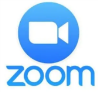 Brochetas de frutas	Los alumnos en la actividad de celebración del día del niño(a) prepararan, en compañía de un adulto, brochetas de frutas.Las brochetas deben ser armadas según disponibilidad de frutas en el hogar.Se pueden complementar  o decorar según el criterio de los padres.Los alumnos observarán en clases el video que se encuentra en el siguiente enlace:https://www.youtube.com/watch?v=SwY49nboUfs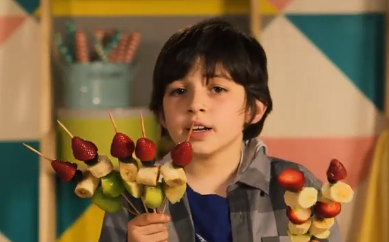 